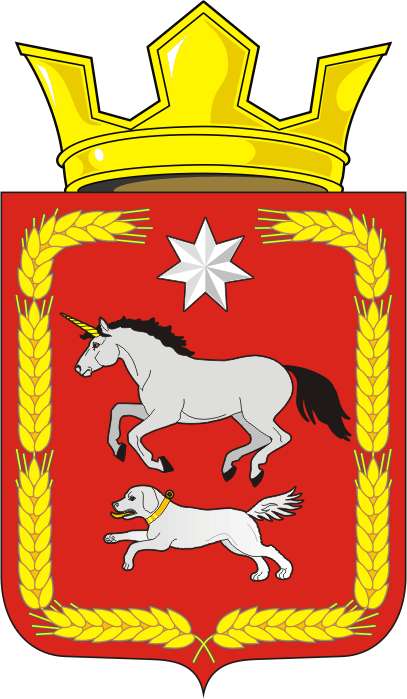 АДМИНИСТРАЦИЯ КАИРОВСКОГО СЕЛЬСОВЕТАСАРАКТАШСКОГО РАЙОНА ОРЕНБУРГСКОЙ ОБЛАСТИП О С Т А Н О В Л Е Н И Е_________________________________________________________________________________________________________15.11.2022                                       с. Каировка                                           №57-пОб утверждении методики формирования местного бюджета на 2023 год и на плановый период 2024, 2025 годов В целях подготовки проекта местного бюджета на 2023 год и на плановый период 2024, 2025 годов:  1. Утвердить методику формирования местного бюджета на 2023 год и на плановый период 2024, 2025 годов, согласно приложению № 1.2. Контроль за выполнением настоящего постановления оставляю за собой. 3. Настоящее постановление вступает в силу со дня его подписания.Глава  сельсовета                                                                   А.Н.Логвиненко Разослано: прокуратуре района, администрации сельсовета, финансовый отдел района, официальный сайт, в делоПриложение 1                                                                          к постановлению администрации                                    Каировский сельсовет от 15.11.2022г. №56-пМетодикаформирования местного бюджета на 2023 годи на плановый период 2024, 2025 годовНастоящая Методика устанавливает основные подходы к формированию доходов и расходов бюджета на 2023 год и плановый период 2024-2025 годов. Методика включает в себя разделы, определяющие порядок прогнозирования доходов  и расходов бюджета по направлениям предоставления бюджетных услуг. Прогноз доходов бюджета.1. Налог на доходы физических лиц рассчитывается исходя из прогнозируемого фонда оплаты труда на 2023 год и плановый период 2024 и 2025 годов, за исключением сумм налоговых вычетов, не подлежащих налогообложению. При прогнозировании налога учтен налог на доходы физических лиц, перечисленный налоговыми агентами по иным налоговым ставкам (отчет Управления Федеральной налоговой службы  формы № 5-НДФЛ за 2022 год), а также сумма налога, подлежащая возврату из бюджета, по предоставленным актуальным декларациям налогоплательщиков  (отчет Управления Федеральной налоговой службы по Оренбургской области формы № 5-ДДК за 2022 год). Уровень собираемости налога прогнозируется в размере 100 процентов.Сумма налога на доходы физических лиц корректируется на сумму налога, исчисленную от иной облагаемой базы, в том числе в разрезе доходных источников: - по налогу на доходы физических лиц с доходов, полученных от осуществления деятельности физическими лицами, зарегистрированными в качестве индивидуальных предпринимателей, нотариусов, занимающихся частной практикой, адвокатов, учредивших адвокатские кабинеты, и других лиц, занимающихся частной практикой, в соответствии со статьей 227 Налогового кодекса Российской Федерации на 2023 год прогнозируются исходя из фактических поступлений за 2022 год с учетом темпа роста прочих доходов населения;- по налогу на доходы физических лиц с доходов, полученных физическими лицами, в соответствии со статьей 228 Налогового Кодекса Российской Федерации на 2023 год и плановый период 2024-2025 годов прогнозируется исходя из ожидаемого поступления налога в 2022 году с учетом темпа роста прочих доходов населения в году, в котором произведено начисление налога. Ожидаемое поступление налога учтено по данным отчета Управления Федеральной налоговой службы  формы № 5-ДДК за 2021 год. 2. Доходы от уплаты акцизов на нефтепродукты рассчитываются по следующей формуле:А = П x N, где:А – доходы от уплаты акцизов на нефтепродукты сельского поселения;П – прогноз доходов от уплаты акцизов, подлежащий зачислению в местные бюджеты Оренбургской области;N –дифференцированный норматив отчислений акцизов в бюджет  сельского поселения, предусмотренный проектом Закона Оренбургской области об областном бюджете на 2023 год и плановый период 2024 и 2025 годов.3. Единый сельскохозяйственный налог рассчитывается на 2023 год, исходя из среднеквартального поступления налога в 2022 году (отчет по исполнению бюджета за 9 месяцев 2022 года) с учетом индекса-дефлятора продукции сельского хозяйства во всех категориях хозяйств на 2023 год и плановый период 2024 -2025 годов.4. Налог на имущество физических лиц рассчитывается по следующей формуле:НИФЛ = Н x И, где:НИФЛ – налог на имущество физических лиц;Н – начисленная сумма налога за 2021 год (отчет Управления налоговой службы 5-МН за 2021 год);И – индекс потребительских цен;5. Земельный налог определен исходя из начисленной суммы налога за 2019 год на основании отчета УФНС 5-МН за 2021 г. 6. Государственная пошлина планируется исходя из данных, полученных от главных администраторов доходов – администрации Каировского сельсовета.7. Денежные взыскания (штрафы) за нарушение действующего законодательства на 2023 год и плановый период 2024 -2025 годов планируется исходя из данных, полученных от главных администраторов доходов – администрации Каировского сельсовета. 8. Дотация на выравнивание бюджетной обеспеченности  сельских поселений муниципальных районов рассчитана Министерством Финансов Оренбургской области с учетом изменений, предусмотренных проектом Закона Оренбургской области «О внесении изменений в Закон Оренбургской области «О наделении органов местного самоуправления муниципальных районов государственными полномочиями Оренбургской области по расчету и предоставлению дотаций бюджетам поселений на выравнивание бюджетной обеспеченности за счет средств областного бюджета», по формуле:Д  = Д скор. +Д ком.,  гдеД-  общий объем дотации на выравнивание бюджетной обеспеченности сельских поселений муниципального района;Д скор. - объем дотации на выравнивание бюджетной обеспеченности сельских поселений муниципального района на 2023 г и плановый период 2024-2025 годов скорректированный на размер увеличения норматива зачисления в бюджеты сельских поселений налога на доходы физических лиц на 5% и равный объему соответствующей части субвенции на выполнение данного государственного полномочия, предусмотренного проектом областного бюджета на 2023 год и плановый период 2024-2025 годов сельским поселениям района;Д ком. – объем дотации на выравнивание бюджетной обеспеченности сельских поселений на 2023 год и плановый период 2024-2025 годов, компенсирующий снижение объема дотации, и равный объему соответствующей части субвенции на выполнение данного государственного полномочия, предусмотренного проектом областного бюджета на 2023 г сельским поселениям района.Дотация на выравнивание бюджетной обеспеченности i - сельскому поселению Дi рассчитывается по следующей формуле:Дi = Д расчет.i+ Д ком.i  , гдеДi – объем дотации на выравнивание бюджетной обеспеченности  i- сельскому поселению;Д расчет.i - расчетный объем дотации на выравнивание бюджетной обеспеченности i-сельского поселения, рассчитанного по Методике №3 к Закону «О наделении органов местного самоуправления муниципальных районов государственными полномочиями Оренбургской области по расчету и предоставлению дотаций бюджетам поселений на выравнивание бюджетной обеспеченности за счет средств областного бюджета» при распределении общего скорректированного объема дотации  Дскор.Д ком.i  - объем дотации на выравнивание бюджетной обеспеченностиi  сельского  поселения , компенсирующий снижение расчетного объема дотации i сельского поселения Д расчет. i к скорректированному объему дотации i сельского поселения Д утв. скор.i .Скорректированный объем дотации i-сельского поселения рассчитывается  по формуле:Д утв. скор.i = Д утв.i  -  ДД i   ,    гдеД утв.i - объем дотации  i-сельского поселения на 2022 год, утвержденный решением Совета депутатов Саракташского района «О районном бюджете на 2023 год»ДД i-  дополнительные доходы  i-сельского поселения на 2022 г с учетом увеличения норматива зачисления в бюджеты сельских поселений налога на доходы физических лиц на 5 %.II. Планирование бюджетных ассигнований бюджета.1. Планирование бюджетных ассигнований производится в соответствии с расходными обязательствами МО Каировский сельсовет Саракташского района, исполнение которых осуществляется за счет средств бюджета, по бюджетным ассигнованиям на исполнение действующих и принимаемых расходных обязательств.При формировании главными распорядителями средств бюджета бюджетных заявок на 2023 год и плановый период 2024 - 2025 годы учитывается следующее:- Объем расходных обязательств на 2023 год и плановый период 2024 - 2025 годы определяется главными распорядителями средств бюджета с выделением ассигнований на исполнение действующих и принимаемых обязательств.К действующим обязательствам относятся:- обеспечение выполнения муниципальных функций, предоставление (оплата) муниципальных услуг физическим и (или) юридическим лицам;- публичные нормативные обязательства, установленные нормативными правовыми актами, введенными в действие не позднее текущего года;- обязательства, вытекающие из муниципальных программ, сформированных на базе ранее действовавших  целевых программ;- обязательства, вытекающие из договоров (соглашений), действующих в планируемом периоде;- обеспечение выполнения муниципальных функций.К принимаемым обязательствам относятся:- бюджетные ассигнования на обеспечение выполнения муниципальных функций, предоставление муниципальных услуг  физическим и (или) юридическим лицам в связи с расширением перечня муниципальных услуг;- увеличение действующих или введение новых видов публичных нормативных обязательств с очередного финансового года;- увеличение ассигнований на принятие новых муниципальных программ (за исключением программ, сформированных на базе ранее действовавших  целевых программ);- бюджетные ассигнования на со финансирование мероприятий в рамках областных программ.Объем бюджетных ассигнований, необходимых для исполнения действующих и принимаемых расходных обязательств должен соответствовать плановому реестру расходных обязательств субъекта бюджетного планирования.Вносимые главными  распорядителями средств бюджета бюджетные заявки должны быть подкреплены обоснованиями, подтверждены расчетами.Отсутствие необходимой нормативной правовой базы для осуществления бюджетных расходов (за исключением расходов по муниципальным программам) является основанием для исключения (непринятия к рассмотрению) их из бюджетных заявок на 2023 год и плановый период 2024-2025 годы.На основании нормативных правовых актов, устанавливающих новые расходные обязательства, предоставляются расчеты на дополнительные ассигнования из бюджета на 2023 год и плановый период 2024-2025 годы.2. Предельные объемы бюджетных ассигнований на исполнение расходных обязательств  МО Каировский сельсовет Саракташского района для главных распорядителей средств бюджета определяются исходя из объемов бюджетных ассигнований, утвержденных решением Совета депутатов Каировского сельсовета «О бюджете муниципального образования Каировский сельсовет Саракташского района на 2022 и плановый период 2023 – 2024 годы» с последующими изменениями и дополнениями, с учетом реализации мероприятий, направленных на реализацию мер по оптимизации бюджетных расходов и отраслевых особенностей формирования бюджетных ассигнований. Показатели сводной бюджетной росписи корректируются:- с учетом расходов на выполнение публичных обязательств;- с учетом бюджетных ассигнований по расходным обязательствам, возникшим в результате структурных и организационных преобразований в установленных сферах деятельности.3. Основные характеристики бюджета на 2023 год и плановый период 2024-2025 годы формируются на основе программных и не программных направлений расходов.Не программные расходы планируются исходя из обеспечения расходных обязательств МО Каировский сельсовет Саракташского района, приоритетов развития и необходимости достижения результатов деятельности.4. В предельных объемах бюджетных ассигнований учтены расходы, планируемые к реализации за счет средств бюджетов вышестоящих уровней в объемах, предусмотренных на 2023 год и плановый период 2024-2025 годов проектом закона Оренбургской области «Об областном бюджете на 2023 год и плановый период 2024-2025 годов».5. Основными направлениями оптимизации расходов бюджета является сокращение расходов на закупку товаров, работ и услуг для муниципальных нужд.6. Учитывая, что основным направлением расходов бюджета является оптимизация расходов и  отсутствие возможностей для наращивания общего объема расходов бюджета, администрация МО Каировский сельсовет, распределяя предельные объемы бюджетных ассигнований, самостоятельно осуществляет планирование бюджетных ассигнований исходя из приоритета вышеуказанных направлений.7. Предельные объемы бюджетных ассигнований на исполнение расходных обязательств МО Каировский сельсовет Саракташского района на 2023 год и плановый период 2024-2025 годов определяется исходя из единых для всех субъектов бюджетного планирования подходов к формированию расходов бюджета с учетом следующих особенностей:8. Рост цен и тарифов на жилищно-коммунальные услуги учитывается в соответствии со сценарными условиями и основными параметрами прогноза социально-экономического развития Российской Федерации и предельными уровнями тарифов на услуги компаний инфраструктурного сектора на 2023 год и плановый период 2024-2025 годов.9. Общий объем расходов бюджета формируется с учетом коэффициента прогнозируемого темпа роста собственных доходных источников относительно аналогичных первоначальных показателей 2022 года и сбалансированности бюджета.Направление расходов  бюджетаФормирование расходов бюджета121.Оплата труда работников органов местного самоуправления Расходы планируются исходя из предельной численности работников органов местного самоуправления, утвержденной нормативными актами МО Каировский сельсовет Саракташского района, и условий оплаты труда, установленных решением Совета депутатов Каировский сельсовет от 22.10.2021  № 51. При расчете фонда оплаты труда учитывается также необходимость планирования средств наобеспечение выплаты уральского коэффициента сверх минимального размера оплаты труда, экономия в связи с выплатой пособий по временной нетрудоспособности и наличия вакантных должностей, уплата страховых взносов в государственные внебюджетные фонды в размере 30,2 процента.2. Формирование резервного фонда администрации МО Каировский сельсовет Саракташского районаРасходы планируются исходя из утвержденных ассигнований на 2023 год и плановый период 2024-2025 годов 3.Расходы на исполнение государственных полномочий  по:- осуществлению первичного воинского учета на территориях, где отсутствуют военные комиссариаты, Расходы планируются в объеме, спрогнозированном проектом закона  Оренбургской области «Об областном бюджете на 2023 год и плановый период 2024-2025 годов» в соответствии с методиками расчета  субвенций и расчетами главных распорядителей средств областного бюджета, соответственно, курирующими данные полномочия.